О внесении изменений в постановление Администрации Слободо-Туринского муниципального района от 28.10.2019 № 459 «Об утверждении методик, применяемых для расчета межбюджетных трансфертов из бюджета Слободо-Туринского муниципального района бюджетам сельских поселений, расположенных на территории Слободо-Туринского муниципального района, и установлении критериев выравнивания расчетной бюджетной обеспеченности на 2020 год и плановый период 2021 и 2022 годов»В соответствии с Бюджетным кодексом Российской Федерации, Законом Свердловской области от 15 июля 2005 года № 70-ОЗ «Об отдельных межбюджетных трансфертах, предоставляемых из областного бюджета и местных бюджетов в Свердловской области», ПОСТАНОВЛЯЕТ:1. Внести в постановление Администрации Слободо-Туринского муниципального района от 28.10.2019 № 459 «Об утверждении методик, применяемых для расчета межбюджетных трансфертов из бюджета Слободо-Туринского муниципального района бюджетам сельских поселений, расположенных на территории Слободо-Туринского муниципального района, и установлении критериев выравнивания расчетной бюджетной обеспеченности на 2020 год и плановый период 2021 и 2022 годов» следующие изменения:1) в пункт 1 добавить подпункт следующего содержания 1.3 «Методику расчета размера дотаций на выравнивание бюджетной обеспеченности сельских поселений за счет субвенций из областного бюджета бюджету Слободо-Туринского муниципального района на осуществление переданного государственного полномочия по расчету и предоставлению бюджетам поселений дотаций на выравнивание бюджетной обеспеченности поселений» (прилагается);2) в пункте 2   после слов «равным» число «1,6» заменить числом «1,4»2. Разместить настоящее постановление на официальном сайте Администрации Слободо-Туринского муниципального района в  информационно-телекоммуникационной сети Интернет http:// slturmr.ru/.3. Контроль за исполнение настоящего постановления оставляю за собой.Исполняющий обязанности ГлавыСлободо-Туринского муниципального района                                            Н.Н. БотинПРИЛОЖЕНИЕ УТВЕРЖДЕНАпостановлением АдминистрацииСлободо-Туринскогомуниципального районаот  12.12.2019 № 550МЕТОДИКАрасчета размера дотаций на выравнивание бюджетной обеспеченности сельских поселений, расположенных на территории Слободо-Туринского муниципального района, за счет субвенций из областного бюджета бюджету Слободо-Туринского муниципального района на осуществление переданного государственного полномочия по расчету и предоставлению бюджетам поселений дотаций на выравнивание бюджетной обеспеченности поселений	Распределение дотаций на выравнивание бюджетной обеспеченности сельских поселений за счет субвенций на осуществление переданного государственного полномочия по расчету и предоставлению бюджетам поселений дотаций на выравнивание бюджетной обеспеченности поселений, полученных бюджетом Слободо-Туринского муниципального района из областного бюджета, осуществляется исходя из уровня их бюджетной обеспеченности, рассчитанного в соответствии с Методикой определения уровня расчетной бюджетной обеспеченности сельских поселений, расположенных на территории Слободо-Туринского муниципального района (приложение 1 к настоящему Постановлению). Дотация распределяется между сельскими поселениями, уровень расчетной бюджетной обеспеченности которых не превышает уровень, установленный Министерством финансов Свердловской области в качестве критерия выравнивания бюджетной обеспеченности сельских поселений.	Размер дотации на выравнивание бюджетной обеспеченности сельских поселений за счет субвенций из областного бюджета для i-го поселения рассчитывается по формулеДвпоб i =Нфр*Чi*КК, где:	Двпоб i – размер дотации на выравнивание бюджетной обеспеченности сельских поселений за счет субвенций из областного бюджета;	Нфр – норматив финансирования расходов на расчет и предоставление бюджетам сельских поселений дотаций на выравнивание бюджетной обеспеченности поселений – 1792093,3 рубля;		Чi – численность постоянного населения i-го поселения;	КК – корректирующий коэффициент, учитывающий различия в структуре населения сельских поселений, социально-экономические, климатические, географические и иные объективные факторы и условия, влияющие на стоимость предоставления муниципальных услуг в расчете на одного жителя такого сельского поселения – 3,130.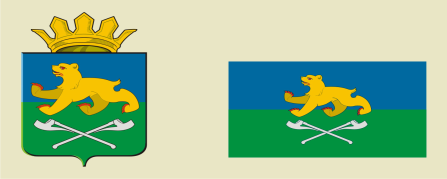 АДМИНИСТРАЦИЯ СЛОБОДО-ТУРИНСКОГОМУНИЦИПАЛЬНОГО РАЙОНАПОСТАНОВЛЕНИЕАДМИНИСТРАЦИЯ СЛОБОДО-ТУРИНСКОГОМУНИЦИПАЛЬНОГО РАЙОНАПОСТАНОВЛЕНИЕот  12.12.2019№ 550 с. Туринская Слободас. Туринская Слобода